Senovážné nám. 23, 110 00  P r a h a  1Senovážné nám. 23, 110 00  P r a h a  1Senovážné nám. 23, 110 00  P r a h a  1Senovážné nám. 23, 110 00  P r a h a  1Senovážné nám. 23, 110 00  P r a h a  1Senovážné nám. 23, 110 00  P r a h a  1Senovážné nám. 23, 110 00  P r a h a  1Senovážné nám. 23, 110 00  P r a h a  1Senovážné nám. 23, 110 00  P r a h a  1Senovážné nám. 23, 110 00  P r a h a  1Senovážné nám. 23, 110 00  P r a h a  1info@choir.cz, www.choir.czinfo@choir.cz, www.choir.czinfo@choir.cz, www.choir.czinfo@choir.cz, www.choir.czinfo@choir.cz, www.choir.czinfo@choir.cz, www.choir.czinfo@choir.cz, www.choir.czinfo@choir.cz, www.choir.czinfo@choir.cz, www.choir.czinfo@choir.cz, www.choir.czinfo@choir.cz, www.choir.czO b j e d n á v k a   O b j e d n á v k a   O b j e d n á v k a   O b j e d n á v k a   O b j e d n á v k a   O b j e d n á v k a   O b j e d n á v k a   O b j e d n á v k a   č.:31/ 2021Objednavatel:Objednavatel:Objednavatel:Pražský filharmonický sborPražský filharmonický sborPražský filharmonický sborPražský filharmonický sborPražský filharmonický sborPražský filharmonický sborMelantrichova 970/17Melantrichova 970/17Melantrichova 970/17Melantrichova 970/17Melantrichova 970/17Dodavatel:110 00  Praha 1110 00  Praha 1110 00  Praha 1110 00  Praha 1Kyocera, s.r.o., xxxxxxxxKyocera, s.r.o., xxxxxxxxKyocera, s.r.o., xxxxxxxxKyocera, s.r.o., xxxxxxxxČeskomoravská 2420/15, 190 00 Praha 9Českomoravská 2420/15, 190 00 Praha 9Českomoravská 2420/15, 190 00 Praha 9Českomoravská 2420/15, 190 00 Praha 9IČO:IČO:144505771445057714450577IČ: 05324165, DIČ: 05324165IČ: 05324165, DIČ: 05324165IČ: 05324165, DIČ: 05324165IČ: 05324165, DIČ: 05324165DIČ:DIČ:CZ14450577CZ14450577CZ14450577Banka:Banka:Česká národní bankaČeská národní bankaČeská národní bankaČeská národní bankaČeská národní bankač. účtu:č. účtu:xxxxxxxxxxxxxxxxxxxxxxxxxxxxxxxxxxxxxxxxxxxxObjednávka ze dne:Objednávka ze dne:15. 06. 202115. 06. 2021Dodávka do dne:Dodávka do dne:30. 06. 202130. 06. 2021Kopii objednávky přiložte k faktuřeKopii objednávky přiložte k faktuřeKopii objednávky přiložte k faktuřeKopii objednávky přiložte k faktuřeKopii objednávky přiložte k faktuřeKopii objednávky přiložte k faktuřeKopii objednávky přiložte k faktuřeZpůsob platby:Způsob platby:převodempřevodemObjednáváme:Objednáváme:Objednáváme:Objednáváme:Objednáváme:Objednáváme:Objednáváme:KčTiskárna / kopírovací stroj TASKalfa 2554ciTiskárna / kopírovací stroj TASKalfa 2554ciTiskárna / kopírovací stroj TASKalfa 2554ciTiskárna / kopírovací stroj TASKalfa 2554ciTiskárna / kopírovací stroj TASKalfa 2554ciTiskárna / kopírovací stroj TASKalfa 2554cibez dph59 245,00dph 21%Za objednavatele:Za objednavatele:Za objednavatele:razítko a podpis příkazce operacerazítko a podpis příkazce operacerazítko a podpis příkazce operaceSprávce rozpočtu:Správce rozpočtu:Správce rozpočtu:Správce rozpočtu: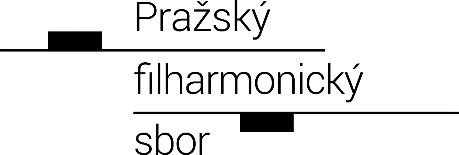 